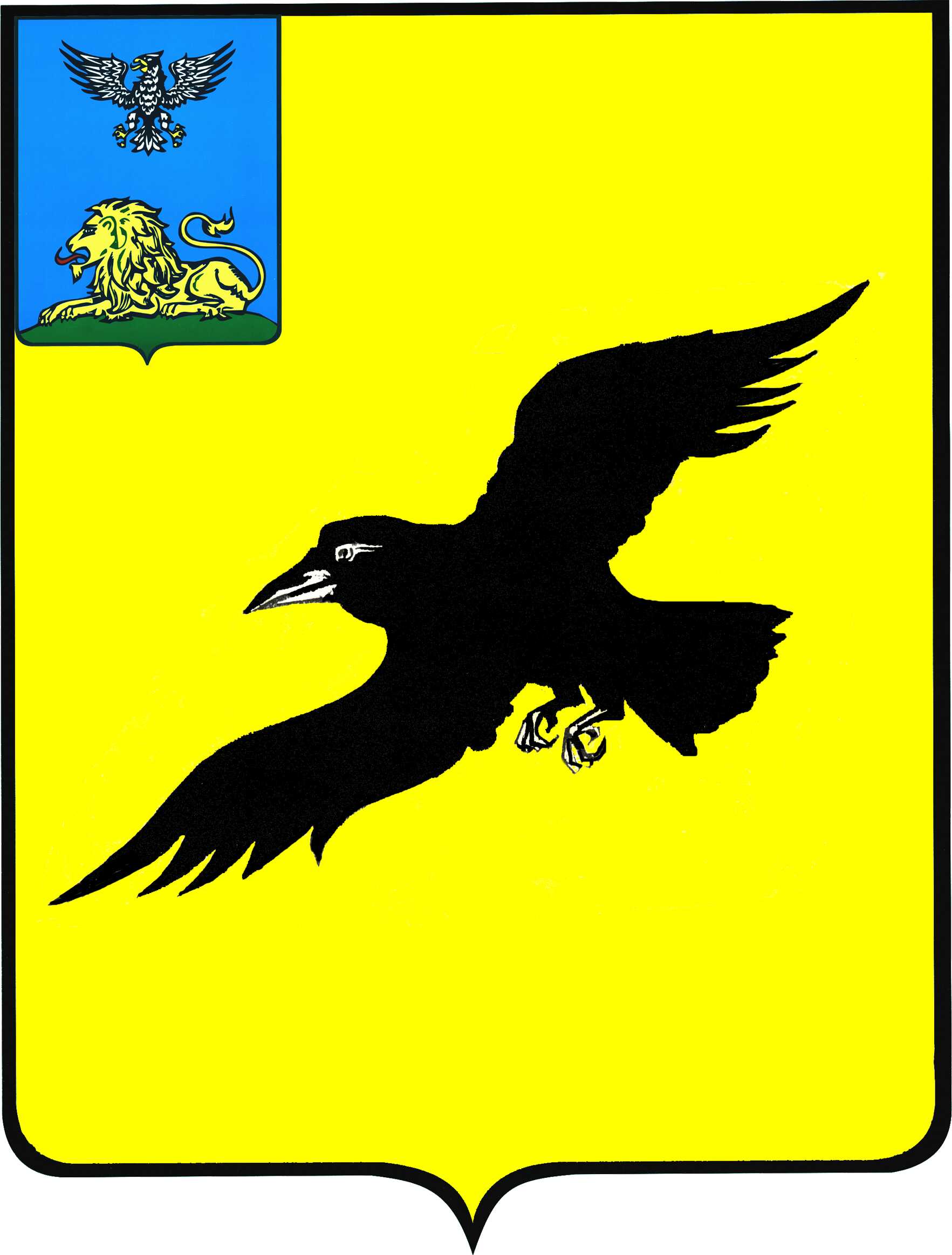 Б е л г о р о д с к а я   о б л а с т ьАДМИНИСТРАЦИЯ ГРАЙВОРОНСКОГО ГОРОДСКОГО ОКРУГАПОСТАНОВЛЕНИЕГрайворон«_24_ »  _января_ 2023_ г.								         № _44_В соответствии с Федеральными законами от 06 октября 2003 года №131-ФЗ «Об общих принципах организации местного самоуправления в Российской Федерации», от 28 декабря 2013 года № 442-ФЗ «Об основах социального обслуживания граждан в Российской Федерации», руководствуясь статьями 57, 58, 59, 60 Гражданского кодекса Российской Федерации, пунктом 3 Порядка решений 
о создании, реорганизации и ликвидации муниципальных учреждений и внесении в них изменений на территории Грайворонского городского округа, утвержденного решением Совета депутатов Грайворонского городского округа от 21 марта 2019 года №172, в целях оптимизации структуры и штатной численности учреждений социального обслуживания граждан пожилого возраста и инвалидов, внедрения комплексного подхода к созданию многопрофильных современных учреждений социального обслуживания, концентрации источников финансового обеспечения, постановляю:1.	Реорганизовать муниципальное бюджетное стационарное учреждение социального обслуживания системы социальной защиты населения «Мокроорловский дом-интернат для престарелых и инвалидов» (далее - МБСУСОССЗН «Мокроорловский дом-интернат для престарелых и инвалидов») путем присоединения к муниципальному бюджетному учреждению социального обслуживания системы социальной защиты населения «Комплексный центр социального обслуживания населения» Грайворонского городского округа (далее - МБУСОССЗН «Комплексный центр социального обслуживания населения» Грайворонского городского округа).2.	Определить, что МБУСОССЗН «Комплексный центр социального обслуживания населения» Грайворонского городского округа является правопреемником прав и обязанностей присоединяемого к нему МБСУСОССЗН «Мокроорловский дом-интернат для престарелых и инвалидов» в соответствии 
с передаточным актом.3.	Определить полное наименование реорганизованного учреждения 
как муниципальное бюджетное учреждение социального обслуживания системы социальной защиты населения «Комплексный центр социального обслуживания населения» Грайворонского городского округа.4.	Установить, что функции и полномочия учредителя в отношении реорганизованного муниципального бюджетного учреждения социального обслуживания системы социальной защиты населения «Комплексный центр социального обслуживания населения» Грайворонского городского округа, 
в установленном администрацией Грайворонского городского округа порядке, осуществляет управление социальной защиты населения администрации Грайворонского городского округа.5.	Основные цели, задачи и виды деятельности МБУСОССЗН «Комплексный центр социального обслуживания населения» Грайворонского городского округа сохраняются без изменения.6.	Поручить процедуру реорганизации директору МБУСОССЗН «Комплексный центр социального обслуживания населения» Грайворонского городского округа Светличной Светлане Сергеевне в сроки, установленные действующим законодательством.7.	Управлению социальной защиты населения администрации Грайворонского городского округа (Борисова Т.А.):7.1.	Создать комиссию по реорганизации учреждений.7.2.	Разработать и утвердить план мероприятий по реорганизации МБСУСОССЗН «Мокроорловский дом-интернат для престарелых и инвалидов» путем присоединения к МБУСОССЗН «Комплексный центр социального обслуживания населения» Грайворонского городского округа.7.3.	Уведомить директоров муниципальных учреждений о реорганизации.7.4.	Уведомить директора МБСУСОССЗН «Мокроорловский дом-интернат для престарелых и инвалидов» о сокращении его должности.7.5.	Разъяснить руководителям муниципальных учреждений возможность приема на работу высвобождаемых работников в порядке перевода в соответствии 
со статьей 72.1 и пунктом 5 части 1 статьи 77 Трудового кодекса Российской Федерации.8.	Управлению муниципальной собственности и земельных ресурсов администрации Грайворонского городского округа (Зайцев А.В.) внести необходимые изменения в реестр муниципальной собственности по завершению процедуры реорганизации муниципальных учреждений.9.	Опубликовать настоящее постановление в газете «Родной край»                      и сетевом издании «Родной край 31» (rodkray31.ru), разместить на официальном сайте органов местного самоуправления Грайворонского городского округа 
(grajvoron-r31.gosweb.gosuslugi.ru).10. Контроль за исполнением постановления возложить на заместителя главы администрации Грайворонского городского округа по социальной политике М.В.Ванину. 11.	Настоящее постановление вступает в силу со дня его подписания.О реорганизации МБСУСОССЗН «Мокроорловский дом-интернат для престарелых и инвалидов» 
путем присоединения к МБУСОССЗН «Комплексный центр социального обслуживания населения» Грайворонского городского округаГлава администрации Г.И. Бондарев